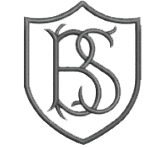 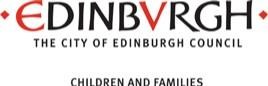 A Foreword from the Executive Director of Communities and FamiliesSession 2020 - 2021Dear Parents and Carers,This brochure contains a range of information about your child’s school which will be of interest to you and your child. It offers an insight into the life and ethos of the school and also offers advice and assistance which you may find helpful in supporting and getting involved in your child’s education.We are committed to working closely with parents as equal partners in your child's education, in the life of your child's school and in city-wide developments in education. Parental involvement in the decision-making process and in performance monitoring are an integral part of school life. We look forward to developing that partnership with your support. Throughout this handbook the term ‘Parent’ has the meaning attributed in the Standards in Scotland's Schools Act 2000 and the Scottish Schools (Parental Involvement) Act 2006. This includes grandparents, carer or anyone else who has parental responsibility for the child.I am pleased to introduce this brochure for session 2020 - 2021 and hope that it will provide you with the information you need concerning your child’s school. If you have any queries regarding the contents of the brochure please contact the Head Teacher of your child’s school in the first instance who will be happy to offer any clarification you may need.Andy GrayHead of Schools and Lifelong Learning and Chief Education OfficerChildren and Families VisionOur vision is for all children and young people in Edinburgh to enjoy their childhood and fulfil their potential.We believe that children and young people do best when: they are able to live safely and happily within their own families with the right kind of support as needed they attend first class, inclusive schools and early years settings which meet their needs We will do all we can to strengthen support for families, schools and communities to meet their children's needs.Our mission is to place children, young people and families at the heart of our service and provide support when it is needed throughout childhood and the transition to adulthood.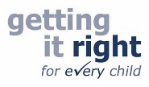 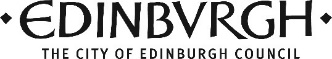 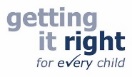 In Edinburgh children and young people are at the heart of our vision for the future.As an inclusive community we work with parents, carers and, where appropriate, partner agencies to support all children and young people.  By working together, we help children and young people to develop understanding about relationships, respect, teamwork, honesty, fairness, patience, and compassion. We do this by offering interesting and relevant learning experiences, by providing our staff with the training and resources they need, and by working with the whole community to accept and care for one another.  This isn’t always easy, but we believe it is essential so that our children and young people understand the people they meet and learn how to work together to handle setbacks and difficult situations throughout their lives.  When children and young people experience adverse events or as a response to their additional support need, they let us know by reacting in different ways.  This presents difficulties for those around them.  By working together, by understanding the cause and working out solutions, we can find a way to solve or deal with a problem.  If it takes time to get over a problem we will work with a child, young person, and their family to work out the best way forward.  This may involve making adaptations and providing additional support or in exceptional circumstances identifying a change of environment. We recognise that we all experience difficult times, and that everyone deserves the best possible care and support.  In Edinburgh we support children and young people to learn in different ways according to their needs. As children and young people learn to read, write, and count some require more support than others do. This need for support arises for a variety of reasons learning difficulties, challenges with emotional regulation and social communication issues.  We must meet the needs of all our students in a fair, compassionate, and proportionate way.In considering how to support all children and young people reach their full potential   it may not always be possible to arrive at a resolution all parties agree.  However, we will to listen to any parent, young person, child or member of staff and work together to resolve difficulties. We are committed to do all we can to make Edinburgh an inclusive place to live and learn.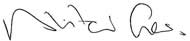 Andy GrayExecutive Director for Communities and FamiliesWelcome from the Head Teacher Dear Parents and Carers, Welcome to the Bruntsfield Primary School Handbook for session 2020/21.We are delighted to share information about our school with you.This handbook offers an introduction to our school and a general overview of the education your child will receive at school.At Bruntsfield we aim to provide a high quality, inclusive education in a positive and inspiring learning environment that promotes achievement, attainment and creativity. We  aim to continually develop skills, knowledge, confidence and self-esteem in all our children. A close partnership between home and school helps your child reach their full potential.To make our handbook easy to use we have divided the information into five sections: -Section One			Practical Information about the SchoolSection Two			Parental Involvement in the SchoolSection Three 	School CurriculumSection Four		Support for PupilsSection Five 	 School ImprovementIf you have any questions, or would like any further information on any aspect of this handbook or the education of your child, please do not hesitate to contact the school office at admin@bruntsfield.edin.sch.uk . Kind regards,Carol KyleMs Carol KyleHeadteacher Section One: Practical Information about the SchoolThis section deals with the practical aspects of your child’s attendance at our school.  It provides details on such things as:Communicating with the SchoolThis section provides you with some background information on our school. It tells you how our school day and school year are made up and how to contact the school if, for example, your child is ill. Term DatesTerm dates for the coming years can be found at https://www.edinburgh.gov.uk/schools/term-datesSchool Session Dates 2020/21 – Updated June 2020* Five In-Service days for all schools.Registration and EnrolmentThe date for registration of new school entrants is advertised in all local nurseries, in the local press and on the council’s website www.edinburgh.gov.uk.  Registration for Primary One and First Year Secondary takes place in November each year. Pupils should be registered in only one school for their catchment area.  Parents will be provided with information about the school, when they register their child.   Parents who want to send their child to a school other than the catchment school must make a placing request.  Please refer to section four of this handbook for more information on placing requests.Parents of pupils who have moved into the catchment area or, who wish their child to transfer to the school, should contact the school office for information.Attendance and Absence It is the responsibility of parents of a child of school age to make sure that their child is educated. Absence from school is recorded as authorised, that is approved by the Communities and Families department, or as unauthorised, that is unexplained by the parent (truancy).Please let the school know by letter if it is a planned absence (e.g. hospital appointment) or phone before 8.45 a.m. on the day of your child’s unplanned absence (e.g. sickness bug). You should update the school on each day of your child’s absence or planned return date.  Please give your child a note on their return to school, confirming the reason for absence. If there is no explanation from a child’s parents, the absence will be regarded as unauthorised.Parents and carers are requested to notify the school on the first day of their child’s absence and where possible give an estimated date of return. If we have not heard from you, we shall contact you to ensure your child’s safety. This is normally done via text message, phone call or email to the child’s main contact.Please make every effort to avoid family holidays during term time as this will disrupt your child’s education and reduces learning time. Headteachers can approve absences of up to two school weeks (10 days) from school in certain situations. Any requests for extended absence over two school weeks (10 days) will be referred to the Senior Education Officer, who will decide if it will be recorded as authorised or unauthorised leave.Please discuss your plans with your child’s Headteacher before booking the holiday. If they cannot give permission before the holiday, it will be recorded as unauthorised absence. They can authorise a holiday if you can prove that work commitments make a family holiday impossible during school holiday times.  Normally, your employer will need to provide evidence of your work commitments. Absence approved by the Headteacher on this basis is regarded as authorised absence.Parents from minority ethnic religious communities may request that their children be permitted to be absent from school to celebrate recognised religious events.  Absence approved on this basis is regarded as authorised absence.  Extended leave can also be granted on request for families returning to their country of origin for cultural or care reasons. A supportive approach is taken to unexplained absence. However, the Communities and Families department has legal powers to write to, interview or prosecute parents, or refer pupils to the Reporter to the Children’s Panel, if necessary.School UniformParents are asked to co-operate with the school in encouraging the wearing of the school uniform.Wearing school uniform contributes to a positive school ethos and helps avoid discrimination and reduces peer pressure to wear expensive designer clothing.Bruntsfield’ s school uniform consists of:blue school sweatshirt with school logowhite polo shirtgrey trousers, shorts, skirt or pinaforeHouse t-shirt for PE (Churchhill, Merchiston, Leamington, Viewforth)We have a school tie for events	Uniform may be purchased at Aitken & Niven, 6 Falcon Road West, Morningside, Edinburgh, EH10 4QA, Tel: 0131447 3922 or on line at http://www.aitken-niven.co.uk or by email at  morningsidebranch@stevensons.co.uk A school’s reputation can be enhanced in the local community by the wearing of school uniform. School security will be improved as it will be easier to identify intruders.The appropriate clothing and footwear for PE is a house T-shirt, shorts and gym shoes with non-marking soles. These are necessary for health and safety reasons and your co-operation is requested to ensure that pupils are equipped to participate in the PE lessons. For swimming: a swim suit, swimming cap and towel. Please ensure that all items of clothing are clearly labelled (particularly ties, sweatshirts and PE equipment which are often lost).A protective apron or an old shirt should be worn for art and craft activities. On occasions, clothing suitable for excursions will be requested.Please help us by ensuring that pupils do not bring valuable or expensive items of clothing to school. Jeans and football shirts are inappropriate. If you have any queries regarding the school’s dress code please contact the school office.School Meals Menus offer healthy and tasty meal options while reflecting the Scottish Government food and drink legal requirements for school lunches. Special diets and allergies are accommodated in consultation with parent/guardian and catering services.  Meal prices are reviewed annually. Please contact the School to be advised of the current price.Details of choice of menu are available on ParentPay. Children are welcome to bring a packed lunch from home. Free School Meals & Clothing GrantsA parent will qualify for Free School Meals and Clothing Grant if they meet any of the following conditions:Universal Credit (where your monthly earned income is not more than £610)Income SupportIncome-based Job Seeker's AllowanceIncome-based Employment and Support AllowanceSupport under Part VI of the Immigration and Asylum Act 1999Child Tax Credit, but not Working Tax Credit, and your income is less than £16,105Both Child Tax Credit and Working Tax Credit and an income of up to £6,900Your child might still get a free school meal if you're experiencing financial hardship. This could be because:your immigration status means you cannot get help from the governmentyou're still waiting on your first Universal Credit noticeClothing Grants are paid direct into a nominated bank account.  The payment will show in the bank statement as ‘CEC-EXPEN1’.  Children in P1-P3 get the universal Free School Meal. If necessary an application may be made so they qualify for both free school meal and a clothing grant.Each award is valid for one school year. The award provides:each child with one school meal and milk each day they attend schoola clothing grant payment of £100 for each child.One clothing grant per year, per child, is paid into your bank account. Most clothing grants are paid throughout July and August before the new school year begins.Information on free school meals and clothing grants and how to apply is available on the website: https://www.edinburgh.gov.uk/schoolgrants Travel to and from School We encourage our pupils to walk to school as the majority of our pupils live in the school catchment.  Parents are requested when dropping off/collecting children from school that they do not park in any location which causes an obstruction and they take care not to restrict the view of the school crossing patrol.  Please leave Disabled Parking free for our families who have a blue badge who require them to get their child to school on time. Safe parking and walking a short distance from school makes the school entrance feel safer for all pupils. Your support in this is much appreciated.Our School Travel Plan is published on our Website. Transport for Primary and Secondary School Children (Excluding Placing Requests) Individual arrangements may be in place to support families to travel to school. General Supervision Before school begins supervision is parental responsibility. Pupils should not arrive at school until as near to the school start time as possible. Kidzcare offer a Breakfast Club from 7.45am to 8.45am. Details and registration is on their website at www.kidzcare.orgDuring break and lunchtime, our support staff supervise the children. There is always access to the building and toilets, and the children are made aware of this.School Security  The safety and security of pupils and staff when attending or working in a school is very important to us. Schools use a number of security measures including visitors’ books, badges and escorts while visitors are within the school building. Anyone calling at a school for any reason will be asked to report to the school office. The school staff then can make the necessary arrangements for the visit. We would respectfully ask that parents do not attempt to enter schools through another entrance, unless supervised by a member of staff.  If you wish to speak to a member of staff please email admin@bruntsfield.edin.sch.uk in the first instance. Wet Weather Arrangements In extreme weather pupils may remain in school during break and at lunchtime. In the event of extreme weather in the mornings, P1 children may come in through Door 1 to the Dining Hall from 8.55am where they will be supervised in their classrooms.              We do, however, ask parents and carers to say goodbye to their children outside the playground in order to minimise congestion at the door and gate. P2 – P7 children line up in their assigned shelter.                                                                        Please make sure all children come to school appropriately dressed for the weather. You would be surprised how many come without coats or waterproof jackets!Unexpected ClosuresIn the event of an emergency such as a power cut or severe weather, that prevents schools from opening a range of communications channels are used to let parents know.In the event of an emergency closure at Bruntsfield, e.g. due to severe weather conditions or a heating breakdown, parents and carers, or emergency contacts, are informed and asked to collect their children from school. Children are not allowed to leave school without an adult or parental consent.We shall keep you informed and contact you by email, text, noticeboard, letter, telephone or school website.In addition, announcements will be made on local radio stations and via the Council's corporate Twitter account www.twitter.com/Edinburgh_CC and Facebook page www.facebook.com/edinburghcouncil. If many schools are affected, or the situation is likely to be prolonged, then the Council's website https://www.edinburgh.gov.uk/schoolclosures will also be used.Mobile Phones  The benefits of mobile phones are recognised. Many young people and their parents regard them as an essential means of communication. Mobile phones can continue to be brought into schools however, the children must follow our Mobile Phones and Devices Policy. Complaints, Comments and Suggestions ProcedureWe all hope that you will be completely satisfied about your child's education and we encourage feedback on our services from parents and pupils. We are, therefore, interested in feedback of all kinds, whether it be compliments, suggestions or complaints. If you want to register a comment of any type about our school you can do this by writing, e-mailing, telephoning or making an appointment to see someone. All feedback is welcome and keeps us in touch.If, in particular, you have a complaint about the school, please let us know.  It is better that these things are shared openly and resolved fairly, rather than being allowed to damage the relationship between the family and the school. There will be no negative consequences arising from making a complaint and we will deal with the issue as confidentially as possible. There are some things which you should take note of in relation to making a complaint: Please make any complaints initially to the Headteacher via admin@bruntsfield.edin.sch.uk  This makes sure that the school knows what is going on and has an opportunity to respond and resolve the issue.We will try to respond as quickly as possible, but often issues are complex and we need time to investigate. If you are dissatisfied with the service or/and with our response then you will have the right to take the matter further and contact Advice and Complaints Service (Schools and Lifelong Learning) email: cf.complaints@edinburgh.gov.uk or by telephone: 0131 469 3233. If you remain dissatisfied after the further investigation and reply you can take the matter up with the Scottish Public Services Ombudsman, our reply will include the contact details.Health and Safety Within the general policy laid down by The City of Edinburgh Council, the Communities & Families Department has prepared and has continuing development of, safety policy statements for all areas of its responsibility and accordingly manages health and safety and welfare in a way that complies with health and safety statutory and regulatory requirements, and all relevant approved codes of practice and guidance. School staff are fully instructed in their responsibilities in this respect, and safety regulations apply to all aspects of school life, both on and off the premises. It is expected that pupils will behave responsibly and comply with all safety requirements.The support of parents/carers in promoting good practice in health and safety matters is of great importance to the school. Information about how we manage pupil data in schools/ELC settings Bruntsfield Primary School has a legal responsibility to deliver an effective educational programme to its pupils. In order to do this, we need to collect personal data about our pupils/children and their families so that we can help them learn and keep them safe. The type of personal data we will collect include: Data About Our Pupils/Children and their Families This will include the name, address and contact details of the pupil/child and relevant family members. It will also include information about relevant medical conditions, any additional supports which are needed, and their family situation. We need this information to ensure we know our pupils/children and their families, and to ensure we are able to educate them appropriately and keep them safe. We will also collect personal data relating to personal characteristics, such as ethnic group to enable statistics to be reported. We need this information so the Council can ensure it is delivering education appropriately to all its citizens. Data About Pupils/Children at School This will include data about progress, assessments, and exam results. It will also include records of attendance, absence, and any exclusions. We need this information to understand how our pupils/children are progressing, and to assess how we can help them to achieve their best. Data About When and Where They Go After They Leave Us This will include information about their next setting/school, career paths or intended destinations. We need this information to ensure we support our pupils/children in all their transitions and do all that we can to help their future be a success. There will be times where we also receive information about them from other organisations, such as a pupils’ previous school, the previous local authority where that school or ELC setting was based, NHS Lothian, Police Scotland, Social work, Additional Support Services, and sometimes other organisations or groups connected to a pupil’s education. We use this data similarly to the above: to support our pupils’ learning, monitor and report on their progress, provide appropriate pastoral care; and assess the quality of our services.When we collect and use personal data within school/ELC setting, and for the reasons detailed above, we will normally be acting in accordance with our public task. Occasionally we are also required to process personal data because the law requires us to do so, or because it is necessary to protect someone’s life.We take photographs in school/ELC setting and display them on our walls, and in newsletters and other communications. We do this in order to celebrate and share what we have done, including individual achievements and successes. We consider this use of images to be part of our public task as it helps us build an effective community which supports learning. We will not, however, publish these photographs on social media or in newspapers without permission. Consent for this use will be sought when a pupil/child joins Bruntsfield Primary School and will be kept on record while they are with us. Consent can be withdrawn at any time, please just let us knowSometimes we need to share pupil information with other organisations. We are required, by law, to pass certain information about our pupils to the Scottish Government and the Council. This data is for statistical purposes and will normally be anonymised. It is normally required to enable the Council, and the Government, to understand how education is being delivered and to help them plan for future provision. Further information about what the Scottish Government does with statistical data it receives is provided below.If a pupil/child moves schools/ELC settings, we have a legal obligation to pass on information to their new school/education authority about their education at Bruntsfield Primary School.When we record and use personal data, we will only collect and use what we need. We will keep it securely, and it will only be accessed by those that need to. We will not keep personal data for longer than is necessary and follow the Council’s Record Retention Schedule and archival procedures when records are identified to be of historical value and require to be retained in the Edinburgh City Archives. For more information on how the Council uses personal data, and to know more about your information rights including who to contact if you have a concern, see the City Of Edinburgh’s Privacy Notice.  Sharing Personal Data to Support Wellbeing In addition to the above Bruntsfield Primary School has a legal duty to promote, support and safeguard the wellbeing of children in our care. Wellbeing concerns can cover a range of issues depending on the needs of the child.  Staff are trained to identify when children and families can be supported and records are kept when it is thought that a child could benefit from help available in the school/ELC setting, community or another professional. You can expect that we will tell you if we are concerned about your child’s wellbeing and talk to you about what supports might help in the circumstances. Supports are optional and you will not be required to take them up. If it would be helpful to share information with someone else, we will discuss this with you and seek your consent before we share it so that you know what is happening and why. The only time we will not seek consent to share information with another organisation is if we believe that a child may be at risk of harm. In these situations, we have a duty to protect children, which means we do not need consent. On these occasions, we will normally tell you that information is being shared, with whom, and why – unless we believe that doing so may put the child at risk of harm. We will not give information about our pupils to anyone without your consent unless the law and our policies allow us to do so.Sharing Educational Data with the Scottish GovernmentThe following information has been provided by the Scottish Government – Education and Training Division to let you know why they collect statistical information from school and what they do with it:Education authorities and the Scottish Government collected data about pupils on paper forms for many years.  We now work together with schools to transfer data electronically through the ScotXed programme. Thus, the Scottish Government has two functions: acting as a ‘hub’ for supporting data exchange within the education system in Scotland and the analysis of data for statistical purposes within the Scottish Government itself. What Pupil Data is Collected and Transferred?Data on each pupil is collected by schools, local authorities and the Scottish Government.  The data collected and transferred covers areas such as date of birth, Scottish Candidate Number (SCN), postcode, registration for free-school meals, whether a pupil is looked after by his/her local authority, additional support needs including disability and English as an Additional Language (EAL), and attendance, absence and exclusions from school.  The SCN acts as the unique pupil identifier. Pupil names and addresses are not passed to the Scottish Government.  Your postcode is the only part of your address that is transferred for statistical purposes, and postcodes are grouped to identify ‘localities’ rather than specific addresses. Data is held securely and no information on individual pupils can or would be published by the Scottish Government.Providing national identity and ethnic background data is entirely voluntary.  You can choose the ‘not disclosed’ option if you do not want to provide this data.  However, we hope that the explanations contained in this message and on the ScotXed website will help you understand the importance of providing the data.Why Do We Need Your Data?In order to make the best decisions about how to improve our education service, the Scottish Government, education authorities and other partners such as the Scottish Qualifications Authority and Skills Development Scotland need accurate, up-to-date data about our pupils.   We are keen to help all our pupils do well in all aspects of school life and achieve better examination results.  Accurate and up-to-date data allows us to:plan and deliver better policies for the benefit of all pupilsplan and deliver better policies for the benefit of specific groups of pupilsbetter understand some of the factors which influence pupil attainment and achievementshare good practicetarget resources better.Your Data Protection RightsThe collection, transfer, processing and sharing of ScotXed data is done in accordance with the Data Protection Act (2018). We also comply with the National Statistics Code of Practice requirements and other legislation related to safeguarding the confidentiality of data. The Data Protection Act gives you the right to know how we will use your data.  This message can give only a brief description of how we use data.  Fuller details of the use of pupil data can be found on the ScotXed website (www.scotxed.net).The Scottish Government works with a range of partners including Education Scotland and the SQA. On occasion, we will make individual data available to partners and also academic institutions to carry out research and statistical analysis. In addition, we will provide our partners with information they need in order to fulfil their official responsibilities. Any sharing of data will be done under the strict control of the Scottish Government, which will ensure that no individual level data will be made public as a result of the data sharing and that these data will not be used to take any actions in respect of an individual. Decisions on the sharing of data will be taken in consultation with colleagues within and out with the Scottish Government.ConcernsIf you have any concerns about the ScotXed data collections you can email the Senior Statistician, scotxed@scotland.gsi.gov.uk or write to The ScotXed Support Office, Area 1B, Victoria Quay, Leith, EH6 6QQ. Alternative versions of this page are available, on request from the ScotXed Support Office, in other languages, audio tape, braille and large print.School Nursing TeamThe School Nursing team is made up of the School Nurse (Specialist Qualified 3rd part Nursing and Midwifery Council (NMC) registrant – now masters level 11 post graduate degree) Community Staff Nurses (Registered Nurse on Part 1 of NMC – undergraduate degree) Community Health Assistants (not a nurse, may have SVQ qualifications in care related field)Services Provided Universal Services for All School Age Children: Child Health Surveillance ProgrammeP1 eye tests by Health Assistant - (only for those who did not receive this preschool in nursery) Growth Measurements by Health Assistant– currently at Primary 1 and Parent Health Questionnaire (this may change in the future dependant on Scottish Government obesity strategy and the Health Visitor assessment at 4-5 years preschool) Primary 7 Health Questionnaires- growth measurement may be added in the future linked to Scottish Government obesity prevention workDrop in Services - a drop in health zone for High School Pupils (either in school or community facility) who are seeking advice or support on sexual health and health related issues Education of Staff and PupilsStaff training – CPD in-service days on health actions plans, anaphylaxis etc – will be usually be delivered by the staff nurse Healthcare Plans for pupils - education staff will be supported by staff nurses on the planning and educationHealthcare Needs of Children with Moderate to Complex Physical Nursing Needs:For children in Complex Needs Schools, nursing care needs will be delivered by the nursing team who are based in these designated schools School Nurse Services for Children/Young People with Increased Needs:10 key areas specialist school nurses will focus on: Emotional Health and Wellbeing Substance Misuse Child Protection Domestic Abuse Looked After Children Homelessness Youth Justice Young Carers Sexual Health Transitions How to ReferChildren can be referred to the School Nurse by their school or their GP or other health care professional. Children and young people can also self-refer. They can do this by discussing this at drop ins or asking their teacher/ guidance teacher to refer them. Parents can refer by discussing with their GP or child’s teacher/ guidance teacher.Further InformationOur NHS Lothian School Nursing Service web pages: https://services.nhslothian.scot/SchoolNursing Who Does What GP – all regular family health care CAMHS – Child and Adolescent Mental Health – Specialist service Hospital Paediatric – medical/surgical and other specialist services Community Paediatrician – doctors in community child health CCN Team – Community Children’s Nurses - specialist paediatric trained nurses AHPs – Allied Health Professionals - speech and language therapy, physiotherapy, occupational therapy, dietetics, orthoptics – referral based service CVT – Community Vaccination Team - nurses who deliver vaccination services to all age groups Learning Disability Services – where there is LD diagnosis Oral Health – Dental – prevention and treatment service LAC – Looked After Children - nurses who work only with looked after children. When notified by Social Work that a child has become looked after, the LAC nurses will undertake a health assessment. They may refer to school nursing for ongoing reviews and wider support.Medicine AdministrationIf medicines are to be administered in school, please complete a medical consent form and hand the medicine to the school office. Consent forms are available on the school website.A designated member of staff is responsible for administering medicine to pupils. All medicines must be named and in the original containers.In some cases, a Health Care Plan may be required, and a member of staff will discuss this with you, to allow us to provide the best care possible for your child.Gaelic-Medium Education Gaelic-medium education (GME), is available at nursery, primary and secondary levels.  There are Gaelic parent and toddler groups and playgroups across the city.Edinburgh’s first dedicated Gaelic nursery and primary school, Bun-sgoil Taobh na Pairce, opened in Aug. 2013 in the Leith area of the city. The school attracts a wide range of families from across the city and the wider Lothian area. Although pupils attending the school do not need to have prior knowledge of Gaelic, it is strongly recommended that they attend a Gaelic-medium setting for their pre-school years. In addition, parents with no Gaelic themselves are encouraged to engage with learning the language themselves.Pupils should register for a nursery or school place in the usual way. Taobh na Pàirce runs regular open afternoons for prospective nursery parents, where all families will receive a very warm welcome. Please contact the school for further information.Pupils who have studied at Bun Sgoil Taobh na Pairce transfer to James Gillespie’s High School, at the end of P7, to continue with their GME. In response to the increasing demand for GME, the City of Edinburgh plans to further develop it’s secondary GME provision by opening a dedicated GME Secondary school from 2024. Details relating to specific location etc. will emerge after further consultation.Additionally, pupils from across the Lothians entering S5 or S6, who wish to study Gaelic at secondary level, can, depending on space and availability of courses, enrol at James Gillespie’s High School to study at National 4, National 5, Higher and Advanced Higher courses.  Use of Social MediaBruntsfield Primary School understands the benefits of using social media; however, if misused, our school community can be negatively affected, such as by damaging the school’s reputation. We advise parents, and carers to conduct themselves on social media using the following three commons approach to online behaviour:Common courtesy Common decencyCommon senseChildren sign a Responsible use of ICT Charter to guide their use of ICT.Parental Requests for class listsInformation about your child is held securely and appropriate safeguards are in place.  Due to these safeguards we are unable to provide parents and carers with the list of names your child is classmates with. Other School PoliciesPolicies are updated and shared on our website.Section Two – Parental Involvement in the SchoolParental involvement is very important as we know it helps children do better in school. This section contains information about how parents can be involved in supporting learning at home as part of a home – school partnership.You can also find out more about the ethos of our school, what our values are and our aspirations for our pupils including how we celebrate pupil success, and links we have with partner organisations and the wider local, national and international community.Lastly, it includes information on our Parent Teacher Association/Parent Association and Parent Council, how to contact them and how parents can get involved in the life and work of the school.EqualityCity of Edinburgh Council is committed to improving the quality of life for those who face inequality, harassment, discrimination and prejudice and to harness the talent and celebrate the difference of all who live in the city. This commitment is set out in the Equality, Diversity and Rights Framework which can be viewed on the council’s website.  As a school, we are committed to fulfilling our obligation of equity and excellence for all learners, with particular reference to protected characteristics under the Equality Act 2010 (race, gender, disability, sexual orientation, religion/belief, age, marriage or civil partnership, transgender status or pregnancy/maternity) and other factors such as poverty.Shared Vision and ValuesWe endeavour to create an inclusive, educational environment of the highest quality which:values and respects each individualprovides pupils with the necessary skills for lifeworks in partnership for the benefit of allpromotes Wisdom, Justice, Compassion and IntegrityWe Aim To:provide the highest possible standard of teaching and learning experiences to encourage all pupils to develop as successful learners, confident individuals, responsible citizens and effective contributorsfacilitate pupils and staff to achieve their full potential and celebrate achievementscreate a stimulating, enjoyable and secure environment, built on mutual respectcreate an environment where pupils, parents and carers, staff and partnership services and agencies work togethershow respect for, participate and contribute to the life of the school and wider communitydevelop an awareness and understanding of local, global and sustainable issuesIn short, our vision is:‘Be the best you can be. Achieve your personal best!Values We are committed to supporting the development of the whole pupil and as a result, wish to encourage their development in spiritual, moral, social and cultural terms.These key human aspects of learning are supported through the following arrangements by:Creating a school ethos which, in every way possible, gives value to these aspects of development, especially by providing an overall atmosphere that is both caring and challenging and which provides opportunities for the development of personal responsibility.Promoting social and moral learning through the way in which disciplinary issues are handled.Ensuring that staff and adults within the school provide positive models for pupils.Arranging regular gatherings of the school as a community and using such occasions to encourage and reinforce the values on which the school is based.Enriching the curriculum in all appropriate areas with an emphasis on spiritual, moral, social and cultural development.Providing opportunities within the curriculum to advance personal and social development.Providing a programme of religious education in which consideration will be given to responses to basic questions relating to the meaning, value and purpose of human life.Providing a programme of moral education.Taking every appropriate opportunity to acknowledge, value and appreciate the various cultures and heritage of the pupils and to encourage them to appreciate and value the cultures and heritage of others.Promoting Positive BehaviourWe want to engage directly with parents to foster and develop our positive ethos. To work together to maintain and support shared learning community values and excellent home/school communication. We want to work together to address, prevent and resolve any difficulties should they arise and to build on our strengths together.’ We have a small number of easily remembered rules / values which everyone in our learning community knows. These are summarised in three words / short phrases: 1. Ready 2. Respectful 3. Safe These form the basis of all our conversations in relation to behavioural expectations. It is helpful if parents can also discuss these rules / values with their children if there has been an incident in school. The purpose of these conversations is to find solutions and develop skills that will prevent problems in the future. At Bruntsfield, we encourage high standards of behaviour and respect for others at all times. A Class Charter is written by the pupils of each class at the start of the school year. Children discuss their rights and select the rights which are most relevant to the classroom. In order to create a rights respecting classroom, children also discuss how they will respect the rights of others.We also encourage self-discipline and try to instil in pupils an understanding of acceptable and unacceptable behaviour. We appreciate the co-operation that exists between pupils, staff, parents and carers to achieve this. Issues such as bullying are addressed as part of health and wellbeing. Pupils are taught strategies for avoiding and dealing with difficult situations.Most problems are resolved in school. When an incident occurs in school, we aim for a restorative solution. However, if this is not possible, it is normally investigated first by the class teacher or pupil support assistant. If, however, further assistance is required, a member of the Senior Leadership Team may become involved. Parents and cares are contacted if an incident is deemed serious or if it is the result of repeated misdemeanours. Staged intervention is in place to encourage positive behaviour and inclusion.When parents, cares and school work together on issues of positive behaviour, then the outcomes are beneficial to all.Parents and cares are encouraged to contact a member of staff if they have any cause for concern.Preventing and Responding to Bullying and Prejudice Behaviour Among Children and Young PeopleCity of Edinburgh Council have recently updated their anti-bullying guidance. The guidance for schools supports our commitment to equalities and the wellbeing and protection of children and young people from bullying and prejudice by other children and young people and aims to prevent bullying and prejudicial behaviours and attitudes.  It aims to develop positive relationships with all members of school communities and partnerships as part of our approach to getting it right for every child, creating communities that allow children to be Safe, Healthy, Active, Nurtured, Achieving, Respected, Responsible and Included.To support and further improve the positive relationship within schools, equalities groups, which have a wide representation of all stakeholders and reflect the diversity of the school community, will work to take forward the key messages that are included in the guidelines and to ensure that all children have access to support, have their views listened and responded to and are involved in the decisions that will make continue to make their school a place to feel safe, happy and nurturing.We are committed to equalities and the wellbeing and protection children and young people from bullying and prejudice by other children and young people.  All schools have a procedure which is informed by the overarching ‘Preventing and Responding to Bullying amongst Children and Young People’ procedure.  We recognise that policy and procedures alone will not address the prevention of bullying; through our core practices (Relationships, Rights Respecting, Resilience, Restorative) we aim to build positive relationships and a culture and ethos which ensure respect, equality and inclusion.   We promote anti-bullying and anti-discriminatory attitudes and behaviours through preventative, pro-active and responsive approaches.Bullying and discriminatory behaviours are not tolerated.  The school will put in place appropriate support for all children and young people involved in a bullying incident.  Children who display bullying behaviour will be supported to identify the feelings and views that have caused them to act in this way and challenged, through education and learning, to develop alternative ways of behaving.  Partnership with parents is instrumental to our approach to preventing and responding to bullying and in cases of bullying it is important that all parents involved work with the school to resolve the problems in the best interests of their child.Parental Involvement We welcome parental involvement and engagement, as research has shown that when parents are involved children do better in school.  All parents are welcomed and encouraged to:be involved with their child’s education and learning;be active participants in the life of the school; and express their views on school education generally and work in partnership with their children's schools. At Bruntsfield we shall involve you in your child’s education and keep you informed of any changes taking place in educational policy. Each year we self- evaluate our work and produce a Standard & Quality Report. We      ask for feedback and suggestions from pupils, staff, parents and carers and these, along with guidance from the Authority and Education Scotland, inform our annual School Improvement Plan, which we share with you each June. Copies are available on our website.This handbook is intended to give you information about the School and the City of Edinburgh Council and to familiarise you with current procedures. Should any changes be made, every effort will be made to inform you.Please visit our website to find out more about us on  www.bruntsfield.edin.sch.uk .If at any time you wish to discuss an issue, or share a suggestion, with either the class teacher or a member of the support for learning staff or the Senior Leadership Team, please contact the school office at admin@bruntsfield.edin.sch.uk to make an appointment.  We are all here to help. Staff names are available on our website. The first point of contact is generally the class teacher at an agreed time. This is a great school community and with parental support and partnership, we shall continue to provide a happy, caring and secure learning environment for every child to realise their full potential. Our vision is detailed on our website, but in short, it is for all pupils and staff at Bruntsfield to:‘Be the best you can be. Achieve your personal best!Parents and carers are highly valued as volunteers in classes and they assist teachers in the preparation of resources, organising activities, supporting learning and helping on excursions.In line with the City of Edinburgh Policy, parents and carers are asked to complete a ‘Volunteer’ application and meet with a member of the Senior Leadership Team. If you are interested in becoming a parent volunteer, please ask at the school office for an application form. Due to Covid-19, we are unable to work with volunteers until further notice.Parental Consultation and Reporting to Parents Throughout the YearParent consultations are held twice a year, usually in October and February. Pupils from P1-P7 participate in the consultation meetings to discuss the year’s curriculum, agree expectations and personal learning targets.The second consultation, in February, is to monitor progress, address any concerns and agree next steps in learning. Pupils are also invited to this meeting. However, if you have any concerns or questions, please contact the school for help at any time.                                                              Details on Parent Consolations during Covid-19 are to be agreed in line with CEC advice.If you wish to contact a member of staff (either your child’s class teacher, the support for learning teacher or a member of the Senior Leadership Team) please email the school at admin@bruntsfield.edin.sch.uk to arrange an appointment. Staff names are available on our website. The first point of contact is generally the class teacher.Parent Forum and Parent CouncilsAll parents/carers are automatically members of the Parent Forum at their child’s school.                              As a member of the Parent Forum all parents can expect to:receive information about the school and its activities;hear about what partnership with parents means in our school;be invited to be involved in ways and times that suit you;identify issues you want the parent council, to work on with the school;be asked your opinion by the parent council on issues relating to the school and the education it provides;work in partnership with staff; andenjoy taking part in the life of the school in whatever way possible.The Parent Forum decides how their representatives on the Parent Council are chosen and how the Parent Council operates. It is important to us that our Parent Council represents the rich diversity of our school community. We warmly invite all parents to volunteer or put themselves forward as representatives on the Parent Council.Parent Councils are the formal representative body for parents/carers with children attending school. Parent Councils are different in each school to enable them to meet the needs of parents/carers locally. The main aims of the Parent Council are:To support the school in its work with pupilsTo promote contact between the school, parents, carers, pupils, providers of nursery education and the communityTo be involved in the appointment of senior promoted staff.To raise funds for the school for the benefit of pupils (in some schools the PSA/PTA/PA fulfils this role).Bruntsfield Parent Council run a variety of social and fundraising events as well as After School Activity Clubs. Details of their website at www.clubs.bruntsfield.org Parent Council Contact Details:Parent Council Chair: 	Mrs Karen Galloway e-mail address: 		Chair@bruntsfield.org Website: 			www.clubs.bruntsfield.org
For more information on parental involvement or to find out about parents as partners in their children’s learning, please contact the school or visit the Parentzone website at www.parentzonescotland.gov.uk.Connect is the national organisation for PTAs and PAs in Scotland, Parent Councils can join too, and it runs an independent helpline service for all parents.  The National Parent Forum of Scotland has been set up to give Parent Councils and parents an opportunity to discuss and raise educational issues of mutual interest or concerns at a national level.Pupil Voice GroupsAt Bruntsfield, the views of our pupils are very important to us and we highly value the work of the Pupil Council, Rights Respecters, Eco Warriors, Community Teams and House Captains. These groups hold regular meetings and the elected pupil members liaise closely with their classes to ensure all pupil views are represented. Additional groups are organised, as appropriate, to link with school improvements and their contributions are shared in class and at Assemblies and displayed in school or on our website. Section Three – School Curriculum  This section describes how the curriculum is planned and delivered in our school including the range of subjects and subject areas your child will be learning. It also includes information on how pupils develop skills for learning, life and work, including literacy, numeracy and health and wellbeing in and out of the classroom. As well as giving you information about the statutory curriculum requirements we have included details on sports and outdoor activities available to pupils and the range of facilities available within the school.Details of how parents and carers will be informed about sensitive aspects of learning e.g. relationships, sexual health, parenthood and drugs awareness are included as well as information about religious instruction and arrangements for parents who wish to exercise their right to withdraw their child. Curriculum for Excellence: Bringing learning to life and life to learningCurriculum for Excellence is the curriculum across Scotland for all 3 -18 year olds, wherever they learn. It aims to raise standards; preparing our children for a future they do not yet know and equip them for jobs of tomorrow in a fast-changing world.Teachers and practitioners will share information to plan a child’s ‘learning journey’ from 3-18, helping their progression from nursery to primary, primary to secondary and beyond, ensuring each transition is smooth. They’ll ensure children continue to work at a pace they can cope with and with challenge they can thrive on.  Curriculum for Excellence balances the importance of knowledge and skills. Every child is entitled to a broad and deep general education, whatever their level and ability. Every single teacher and practitioner will be responsible for the development of literacy and numeracy from Early Level through to Senior Phase.It develops skills for learning, life and work, bringing real life into the classroom, making learning relevant and helping young people apply lessons to their life beyond the classroom. It links knowledge in one subject area to another helping make connections in their learning. It develops skills which can enable children to think for themselves, make sound judgements, challenge, enquire and find solutions. There is an entitlement to personal support to help young people fulfil their potential and make the most of their opportunities with additional support wherever that’s needed.  There is an emphasis by all staff on looking after our children’s health and wellbeing using the Wellbeing Indicators.Ultimately, Curriculum for Excellence aims to improve our children’s life chances, to nurture successful learners, confident individuals, effective contributors, and responsible citizens, building on Scotland’s reputation for great education.Curriculum for Excellence at BruntsfieldHow the curriculum is delivered in Bruntsfield Primary SchoolTeachers plan together to ensure continuity and progression from P1 to P7 in learning, teaching, assessment and reporting.In all curricular areas experiences and outcomes have been identified by staff for each year stage to be planned, and taught. These are the focus outcomes for each year stage, but they are not exclusive to each year stage. Benchmarks, as detailed in‘Curriculum for Excellence (CfE) Statement for Practitioners’, have been developed to provide clarity on the national standards expected. They are identified  within each curricular area at each level as focus areas for assessment. Any experience and outcome, or benchmark, may be experienced and / or assessed earlier or later depending on the needs and abilities of the class and child. Contexts for learning are identified and detailed in class overviews. Focus outcomes must be covered in depth. Additional contexts for learning may be added to meet the needs of pupils and / or classes and / or provide additional breadth, challenge, enjoyment, personalisation, choice, coherence and relevance. Additional contexts may be added to the class overview, or existing contexts updated as a result of self-evaluation.Bruntsfield Primary School’s CurriculumLiteracy and EnglishLiteracy and English involves listening, talking, reading and writing. The teaching of communication skills and self-expression in the early years is based on own spoken language but develops through a range of graded material and programmes of study. Children are taught various listening and talking skills and are encouraged to become good listeners and competent, confident talkers.Similarly, writing progresses from a phonetic base to imaginative, personal, functional and report writing. Children work on their skills in handwriting, spelling and punctuation and learn about the structure and genres of language and how to apply these skills.Children learn to read from a variety of genre and acquire skills for understanding.Teachers support, challenge and assess reading comprehension through oral questioning, discussions and written responses.Skills such as referencing, indexing and searching for information begin through the development of reading skills and are further developed in all areas of the curriculum.We encourage children to continue to develop and apply their Literacy and English skills in all that they do. The use of technologies enhances knowledge and skills across all areas of the curriculum.Modern Foreign LanguagesAs part of the City of Edinburgh Council Plus one modern language initiative, children learn a modern language from P1. Our cluster schools all teach French from P1-P7 and in addition, Mandarin in P5 and German in P6 and P7. Pupils practise listening and talking, reading and writing in the foreign language. They learn to use personal language, through discussions, the use of IT software and textbooks.Numeracy & MathematicsNumeracy & mathematics are structured within three main organisers: number, money and measure; shape, position and movement and information handling. Numeracy andmathematical skills, acquired during maths lessons, are applied across the curriculum to further develop security in pupils’ learning.The development of numeracy and mathematical skills begins with emphasis on practical experiences. Emphasis is placed on applying maths in realistic contexts. Children investigate, handle and construct with concrete materials and discuss mathematical processes. Emphasis is placed on giving children first-hand experience with weighing, measuring, estimating, shopping, timing etc. This way, children gain not only mechanical competence but an understanding of mathematical concepts. A wide variety of resources, including calculators and IT resources, are used to supplement and reinforce the maths programme. These tools have a very important role in everyday life and children learn how to use them effectively.Health & WellbeingLearning in health and wellbeing ensures children develop the knowledge, understanding, skills, capabilities and attributes which they need for mental, emotional, social and physical wellbeing now and in the future.We have an exciting programme of learning for children from P1-P7 and a Building Resilience Programme. We encourage parents and carers to become fully involved in supporting the work of the school. Our health promoting team welcome any suggestions and ideas from parents and carers to help keep our children fit, heathy, happy and achieving. Personal and Social DevelopmentPersonal and social development, as part of our learning in health and wellbeing, deals with a complex array of issues, including positive behaviour, children’s rights, self-esteem, sex education, drug education personal safety and anti-bullying.  Much of the work in this area is integrated into other areas of the curriculum.Physical EducationOur physical education programme includes gymnastics, expressive movement, games and athletics. As children participate in physical education they develop coordination, movement control, body awareness, spatial awareness, social skills, tactical thinking and more. At Bruntsfield Primary School children have the opportunity to learn to swim with a specialist swimming teacher.In the interest of hygiene and safety and in order that pupils participate fully in lessons, children are asked to change into shorts, house t-shirt and gym shoes for P.E. classes.The annual School Sports Day is usually held in May and all children in the school participate. children in the upper school also take part in inter-school sports competitions.TechnologiesIn technologies, children explore and learn to use design, investigation and analysis to look at the impact of products on the environment and explore ways to develop sustainability, as well as developing their ICT skills. Technologies includes the use of computers, cameras and sound equipment to enhance learning and teaching across the curriculum as well as food technology, crafts and textiles. At Bruntsfield, every classroom has at least one computer, internet access, an interactive whiteboard or promethean board, a digital camera and a visualiser.We have a full set of PC computers for whole class activities and sets of iPads, linked to the internet. Homework will increasingly be completed using Teams. Religious & Moral EducationReligious & moral education is planned to promote greater understanding and tolerance ofWorld Religions and Beliefs.Religious and moral education is often linked to other subjects in the curriculum through projects. Themes, centring on Christianity, other World Religions and personal search are designed to develop in children an awareness of themselves and others.The school chaplain is from Barclay Viewforth Church. Assemblies are held weekly and we encourage children to lead presentations. Guest speakers are also invited to school. Details of our Assemblies are on our website. If parents and carers wish to withdraw their child from religious education, they are asked to inform their class teacher so that alternative arrangements may be made.CitizenshipThe teaching and development of good citizenship traits is very important. We try to develop skills and positive attitudes in children to respect themselves and each other.We aim to raise awareness and develop interdependence with other members of their neighbourhood and society.Teaching about rights and how we respect each other’s rights is a key feature of Citizenship. Citizenship is mainly taught through personal and social development but may be included in other areas of the curriculum.Expressive ArtsMusic, art and design, dance & drama are often integrated within topic work, but may also be taught as discrete subjects.Music: We believe music and enjoyment should go hand in hand. The aim of our music course is to develop knowledge, understanding and skills through active participation and enjoyment.In all stages, children sing songs accompanied by percussion and/or CDs. This progresses to participation in the school choir for some, with rhythmical and tuneful accompaniments which are sometimes composed by the pupils. Children take cello and violin lessons from visiting instructors.Art and Design: This subject gives each child the opportunity to express their ideas using many different materials. At the early stages, drawing, painting, modelling, printing and working with clay help develop pupils’ hand control and coordination. Techniques for pattern, line, tone and colour are taught via a range of methods as children progress through school.Drama & Dance:  These are frequently integrated within other curricular areas such as social studies, literacy, music and religious and moral education. Children interpret stories and express ideas through drama. From time to time, drama takes a more structured form, for example in the production of plays for concerts, assemblies or services.Wherever possible, specialists, guests and groups are invited to school to work with pupils to develop their skills and experiences in all aspects of expressive arts.Outdoor EducationOutdoor education plays an important part in shaping children’s social and physical skills. Many activities are planned by class teachers. P1-P7 classes use the school grounds, local area as well as planned excursions to extend outdoor learning.P6 and P7 classes are offered the opportunity to attend school camp where activities such as canoeing, orienteering, archery, problem solving, gorge walking and hill walking are offered. Every effort is made to keep costs to a minimum. If set criteria are met, financial help is also available on request.HousesChildren in Bruntsfield are placed in one of four houses: Churchhill, Leamington, Merchiston or Viewforth. Children are awarded badges as incentives for positive behaviour. These badges are linked to citizenship themes: respect, responsibility, caring, fairness and trustworthiness, Rights of the Month or Wellbeing Indicators. The house with the most points each month is awarded the House Cup and a Shield is presented to the winning house of the year.A sports trophy is also awarded to the winning house team after Sports Day.Eco SchoolsLearning is planned to encourage whole-school positive action to sustain and improve the environment. We have an Eco Committee as part of our Community Teams made up of pupils and staff. We have achieved our third Green Flag award.For more information please visit  www.ecoschoolsscotland.org.Rights Respecting Schools AwardWe are very pleased to have achieved our Silver Rights Respecting School’s Award and are working towards Gold. Excursions and VisitsEducational excursions are organised to support the curriculum and enrich pupils’ learning experiences. Teachers and several parents and carers accompany pupils and we very much appreciate parental support in this.At the start of each session, parents and carers are asked to complete a permission form which covers all excursions for the year. This permission form gives emergency telephone numbers and medical information. It is essential we are informed of any changes throughout the year to ensure our records are up to date.For each visit an information sheet is sent home to indicate the place and purpose of the visit, the means of transport, lunch arrangements and the costs involved. Permission is granted via Parent Pay. If you are unable to meet the costs of an excursion, please contact the Head Teacher, as assistance may be available.Blended LearningBlended Learning can be defined as a mix of traditional and digital technologies that are blended together in a way that helps learners to learn more productively. We are in an unprecedented time of change with our schools planning how their blended learning model will work. We continue to work hard to provide high quality learning, teaching and assessment for all learners. This is a journey that will take full account of the needs of our communities. As we move into our new school year, you may be wondering what your child’s learning may look like.  Blended Learning is a mix of face-to-face learning in school, outdoor and digital learning. This includes learning at home. These are blended together in a way that will ensure progress and enjoyment in learning for your child.  Blended learning in each school will include a balance of face to face learning, outdoor learning and digital learning.  This will look different in each school. Each Primary School will develop their blended learning model that suits their context. Schools are required to do this within their own Working Time Agreements which are reviewed by the relevant Trade Unions. As children and young people return to school, staff will proportion their time between face to face in school teaching, outdoor and learning at home. At Bruntsfield we use Teams from P1-P7 to share learning activities and pupils upload their learning using assignments. Active LearningCurriculum for Excellence emphasises the value of an active learning approach. In the early years, children will have a range of learning experiences that include planned and purposeful play and stimulating learning which engages and challenges children’s thinking using real life and imaginary situations. As children progress through school they continue to be involved in active learning experiences which are engaging and give them ownership of their own learning.Learning Through PlayResearch shows play-based learning has a positive and lasting impact on children's learning and  teaches them skills relevant to the 21st century.  Integrating learning and outdoor experiences, whether through play in the immediate grounds or adventures further afield, provides relevance and depth to the curriculum.  Early Years Practitioners and teaching staff use a play-based approach that involves both child-initiated and teacher-supported learning that encourages children's inquiry through interactions that aim to stretch their thinking to higher levels. Planning Children’s and Young People’s Learning Teachers in nursery, primary and secondary schools share their learning intentions with pupils, parents and carers. This takes place on a day-to-day basis, by agreeing the aims of an individual piece of work. Longer-term planning also takes place in a variety of forms and a termly overview is shared with parents and carers. Assessment As pupils’ progress through our school, teachers use a range of assessment strategies, including Assessment for Learning strategies as well as setting tests. Pupils are also involved in assessing their own progress and developing their next steps.Pupils in P1, P4, P7 and S3 complete online standardised national assessments (SNSAs) in literacy and numeracy as part of everyday teaching and learning. The assessments help to identify children’s progress, providing diagnostic information that supports teachers’ professional judgement. The information provided by the assessments helps teachers to assess children’s progress and to plan next steps in learning.The senior phase (S4-S6) builds on the broad general education by continuing to develop learners’ knowledge, understanding and skills. National Qualifications are designed to be flexible. Discussions are held with young people and parents on the most appropriate learning pathways. We recognise that all pupils do not develop and progress at the same rate and, therefore, we use both group and individual methods to ensure that all pupils are given appropriate instruction and the opportunity to succeed. Please contact the school as soon as possible if you have any concerns about your child’s progress.Homework We have a clearly defined policy on homework, a copy of which is on our website. Please see www.bruntsfiled.edin.sch.uk Pupils are regularly given homework to support their learning and to encourage them to become more organised and self-supporting in their learning. Homework tasks will be given where a teacher feels a particular child or group of children may benefit from it and will be in line with your school’s homework strategy.The homework will be organised according to the stage and ability of the child, it can arise from all curricular areas, and it may include written, oral or practical activities.  The tasks set will be interesting, worthwhile and challenging for the child.Parents are encouraged to help pupils with their homework as a means of keeping them up to date with the work of the class and the child’s progress and to promote partnership between the school and parents.  Homework provides an opportunity to consolidate what has been learned in class, and makes you aware of what your child is learning and provides you with a useful discussion starter.  Homework is also an integral part of school work. Parental interest and co-operation in ensuring homework is undertaken is appreciated. Religious Instruction and Observance Parents who wish to exercise their right to withdraw their child from religious instruction and / or observance should contact the head teacher, in writing, and alternative arrangements will be made for your child.Extra-Curricular Activities We offer a wide a range of sporting and cultural activities as possible. However, due to Covid-19, these activities are not taking place until further notice. Active Schools The fundamental aim of Active Schools is to give school-aged children the tools, motivation and the opportunities to be more active throughout their school years and into adulthood. These opportunities are available before, during and after school, as well as in the wider community. For further information contact the Active Schools Coordinator, Tony Segall email: Tony.Segall@ea.edin.sch.ukProgression Pathways in the Senior Phase (S4-S6)We are committed to supporting all children and young people into positive and sustained leaver destinations.  By curriculum pathway we mean: “the totality of all that is planned for children and young people throughout their education” (Building the Curriculum 3, 2008) - where all learners are on the right route to the right job, through the right course via the right information.Career Information, Advice and Personal SupportThrough personal support we must build the confidence of our children and young people that they are making the right decisions about their learning pathways in line with their aspirations and abilities.   www.skillsdevelopmentscotland.co.uk is developing as a ’one-stop shop approach’ to better signpost all qualifications, pathways and support for learners in Scotland.   Each school has a dedicated Skills Development Scotland Careers Adviser who can support young people and parents at times of choice and change. For information and support with career conversations go to: www.mykidscareer.com My World of Work provides an online learner account that enables young people to develop their career management skills and record their attributes, skills, achievements and successes to help them plan their learner journey into work. https://www.myworldofwork.co.uk/secondary-school-pupilsThe Scottish Credit & Qualifications Framework (SCQF) helps people of all ages and circumstances to access the education and training that is appropriate to them over their lifetime. It can help you plan your learning and develop progression routes to follow, whatever your situation may be.The SCQF helps you make sense of qualifications and plan the next stage of your learning journey. You can also compare vocational and more traditional qualifications and see that, although they can be different types of learning, in many cases they sit at the same SCQF Level.Scottish qualifications are delivered at SCQF level 1-12, schools deliver qualifications up to SCQF 7 which is Advanced Higher.  Course awards include National Progress Awards (NPA), Skills for Work Awards (SfW) as well as National Certificates (NC) and Higher National Certificates (HNC).The following is a helpful guide to the SCQF for secondary school pupils:https://scqf.org.uk/media/1408/connecting-your-learning-journey-final-web-may-2018.pdfParents and Carers can access further support on the SCQF here:https://scqf.org.uk/support/support-for-learners-parents/support-for-parentscarers/Your child may still be at school and about to make a transition to the next stage of their education or may already be at college or university. Wherever they are in their learning journey the SCQF is here to help you make sense of the range of Scottish qualifications, so you can support them to plan their next move.Sometimes we know where we’re going next and what we want to do. For example, your child might study Nationals, then Highers at school and be sure they’re going to university next. However, they might prefer to undertake a Foundation Apprenticeship (SCQF Level 6) in S5-6 instead of a Higher or go to college and do some vocational training or learn whilst working through a Modern Apprenticeship (SCQF Levels 5-7). The SCQF can help young people work out their next move and the various pathways to employment.The Scottish Qualifications Authority (SQA) website provides detailed information on all courses from National 3 – Advanced Higher:https://www.sqa.org.uk/sqa/45625.3728.htmlThe National Parent Forum of Scotland has produced a range of leaflets providing useful summaries of qualifications and progression in the Senior phase: https://www.npfs.org.uk/downloads/senior-phase-in-a-nutshell/The Nutshell Series gives the key facts about National Qualifications (National 1-5 and Higher) including details of course assessment:https://www.npfs.org.uk/downloads/category/in-a-nutshell-series/nationals-in-a-nutshell-series/national-5/https://www.npfs.org.uk/downloads/category/revision-guides/higher/Senior Phase School-College Partnership (SCP): The City of Edinburgh Council and Edinburgh CollegeThe Senior Phase SCP can bridge the gap between young people’s education and their employment opportunities though improved vocational and technical learning opportunities.  Vocational pathways complement academic studies.  They are also vital to helping young people develop skills that are crucial to Scotland’s economy while exposing them to the more independent and self-reliant environment of college education.Pooling resources and expertise between schools and colleges maximises what can be offered to young people.How are the courses delivered?Most courses run for an academic year, with some Foundation Apprenticeships running for two academic years. The majority of courses will be delivered over two school afternoons, usually Tuesday and Thursday, however some courses have a different attendance pattern so please check course duration and attendance patterns carefully.Colleges use the same Scottish Candidate Numbers (SCN) as schools so young people should expect to see their college results alongside other school-based qualifications. Edinburgh College, like school, can provide additional support if required.http://www.edinburghcollege.ac.uk/Schools/Are-You-Still-At-School/SCP-ProgrammeWhat is a Foundation Apprenticeship (SCQF Level 6)? A Foundation Apprenticeship (FA) is a nationally recognised SCQF Level 6 qualification (same level as Higher) offering a combined classroom and work-based learning opportunity for senior phase pupils. It is delivered in partnership with employers, Edinburgh College and specialist learning providers, such as Edinburgh Early Learning Childcare Academy (EELCA). The FA has been developed with Skills Development Scotland to provide learners with the knowledge, skills and work-based experience, relevant to occupations in growth industry sectors. The City of Edinburgh Council and Edinburgh College offer Foundation Apprenticeships in the following areas:Children and Young PeopleEngineering, Civil EngineeringSocial Services and Health careCreative Design and MediaFinancial Services, Accountancy and Business SkillsScientific TechnologiesICT Software Development  Food and Drink technologiesWhat qualification does the FA provide?Most FA programmes last two years, with learners beginning their FA in S5.  There are some one-year FA programmes available for S6 learners.  The FA is offered through the School-College Partnership, so learners will spend part of the school week at Edinburgh College or with a local employer and complete the FA alongside other senior phase courses.Attainment is measured by ongoing assessment in college and in the workplace – there is no final exam.  On successful completion of the course, learners will achieve a Joint Qualification Certificate for the Foundation Apprenticeship comprising a National Progression Award (NPA) and a Scottish Vocational Qualification (SVQ) at Level 6.Several progression pathways will be open to learners including accelerated entry onto a Modern Apprenticeship or continued study at college or university, dependent on meeting entry requirements.  The FA will support entry requirements to courses at University and College, and Modern and Graduate Apprenticeships.By giving earlier exposure to the world of work and undertaking work-based projects, the Foundation Apprenticeship will help young people develop the necessary skills, experience and knowledge employers seek, all while still at school.  More details can be found at:  https://www.apprenticeships.scot/become-an-apprentice/foundation-apprenticeships/Section Four – Support for PupilsThis section gives information about how pupils’ additional support needs will be identified and addressed and the types of specialist services provided within our school. Getting It Right for Every Child (GIRFEC)Taking care of our children's well-being and making sure they are alright - even before they are born - helps us ensure the most positive outcomes for them later in life. It gives them the potential to grow up ready to succeed and play their part in society. Our school adopts the Getting it right for every child in Edinburgh approach to give the right help to children, young people and families, when they need it from a joined up multi agency team.Getting it right for every child aims to improve outcomes for all children and young people. It promotes a shared approach that: builds solutions with and around children and families enables children to get the help they need when they need it supports a positive shift in culture, systems and practice involves working together to make things better Getting it right for every child is the foundation for work with all children and young people, including adult services where parents are involved. It builds on universal health and education services, and is embedded in the developing early years and youth frameworks. Developments in the universal services of health and education, such as Better Health Better Care and Curriculum for Excellence, are identifying what needs to be done in those particular areas to improve outcomes for children. Protecting Children and Young People We place a high priority on the well-being and safety of our pupils. To this end we have in place a personal safety programme to give pupils knowledge and life skills to keep them safe from all form of abuse.  Where we have concerns that a child about the possible abuse of pupils we are required to follow the Edinburgh and the Lothian’s Inter-Agency Child Protection Procedures which set out the specific duties and responsibilities towards the child and their parents/carers.Additional Support Needs As with all local authority schools in Scotland, this school operates under the terms of the Additional Support for Learning Act (2009) and it’s accompanying Code of Practice: https://education.gov.scot/parentzone/additional-support/the-additional-support-for-learning-act/It provides the following information:(a) the authority’s policy in relation to provision for additional support needs,(b) the arrangements made by the authority in making appropriate arrangement for keeping under consideration the additional support needs of each such child and young person and the particular additional support needs of the children and young persons so identified.c) the other opportunities available under this Act for the identification of children and young persons who -a) have additional support needs,b) require, or would require, a co-ordinated support plan,c) the role of parents, children and young persons in the arrangements referred to in paragraph (b),d) the mediation services provided e) the officer or officers of the authority from whom parents of children having additional support needs, and young person’s having such needs, can obtain advice and further information about provision for such needs.Further details of the policies and procedures can be found on Edinburgh Council website. The Act requires each Education Authority to publish information about the Act. In on the Act, was produced by the City of Edinburgh Council:  https://www.edinburgh.gov.uk/downloads/file/22136/in-on-the-act Literacy Difficulties/ DyslexiaDyslexia is evident when accurate and fluent word reading and/or spelling develops very incompletely or with great difficulty. This focuses on literacy learning at the ‘word level’ and implies that the problem is severe and persistent despite appropriate learning opportunities.The Authority also recognises that there may be associated difficulties Reading comprehensionPhonological awarenessProcessing: auditory and/or visual processing of language-based informationShort-term and working memory Organisational skills and motor skillsMathsEmotional and behavioural difficultiesSupport and assessment begin in the classroom. Class teachers and Support for Learning teachers have resources and training to identify this learning difference and to put appropriate support strategies in place. If you have concerns please speak to your child’s class teacher in the first instance.  English as an Additional Language The Communities and Families Department provides English as an Additional Language (EAL) support for schools.  Specialist EAL Teachers work with schools to support developing bilingual learners’ English language skills and access to all areas of the curriculum, to enable them to achieve their potential.We work with other agencies and professionals – for example, Social Work Services, Educational Psychology Service, National Health Service and you the parent to make decisions with regards to the best possible education to meet the needs of your child within the resources available.Parents, carers and children with additional support needs can also seek independent advice and support through:
Enquire: www.enquire.org.uk  Telephone 0845 123 2303
Scottish Independent Advocacy Alliance, www.siaa.org.uk  Telephone 0131 260 5380 Take Note: (National Advocacy Service for Additional Support Needs) (Barnados in association with the Scottish Child Law Centre) www.sclc.org.uk  Telephone 0131 667 6633. Pastoral Support Our School Chaplain is based at Barclay Viewforth Church and works with us to support our school values. Any parent or family who would like additional support may contact him via Barclay Viewforth Church at www.barclayviewforth.org.uk Transitions: Moving to a New School or Leaving SchoolThis section also gives information about transition. There are also details about making a placing request to another school.Transfer from Nursery to Primary Before leaving nursery, a transfer of information record for each child will be prepared by nursery staff to ensure a smooth transition and continuity of education for the child transferring to primary.Primary School Admissions Starting school is a very important milestone both for children and their parents. The vast majority of our parents choose their local, catchment school and we plan our education provision to ensure we can provide places for new pupils at their catchment school.In the run-up to November's registration week for the new Primary 1 intake each school will offer an opportunity for you to visit them. You can speak to staff to find out more about the school first-hand. You can see how the school runs; discuss the curriculum and their priorities as well as seeing recent examples of pupils' work on display. In many cases you may also have the chance to meet other parents who already have children there. All of this will help you understand the school's unique character and give you an insight into the learning environment that your child could enjoy there.All our schools offer a high quality educational experience and hope to work with parents and carers to support their children.Primary to Secondary Transfer Visits to our local secondary school are organised before the summer holidays and children from other catchment schools who will be attending the same secondary school will have the opportunity to meet and get to know each other and their teachers. While the children are participating in classroom activities and meeting their class teacher, parents will have an opportunity to view the school and are given a brief explanation of school life.If you wish your child to attend a secondary school other than the catchment denominational or non-denominational secondary school for your home address, you will be required to make a Placing Request as detailed in the Placing Request section below.You do not need to submit a Placing Request if you want your child to transfer from a non-denominational secondary school or vice-versa at the primary to secondary transfer stage, as long as the intended secondary school is still the catchment school for your home address. Parents of children who are planning to change from denominational to non-denominational or vice-versa between primary and secondary school should ensure that both the primary school and the intended secondary school know what is to happen. Include information about the arrangements in place to support pupils making transitions the role of parents, partners, pupils and school staffarrangements to support pupils with additional needs to make successful transitions.Catchment Secondary SchoolBoroughmuir High School is our catchment High School for our cluster Primary Schools, Bruntsfield, Buckstone and South Morningside.Contact Details for Boroughmuir High School: Head Teacher: 		Mr David DempsterWebsite: 			www.boroughmuirhighschool.org Email: 			admin@boroughmuir.edin.sch.uk Telephone: 			0131 229 7903Transition to Boroughmuir High SchoolDuring the last years of Primary School, a programme for transition is agreed with Boroughmuir High School and cluster primaries: Bruntsfield, South Morningside and Buckstone Primary and starts in P6. This contact culminates in a three-day visit by P7 pupils to Boroughmuir High School, during which they follow a sample timetable, meet the teachers and find their way about.Parents and carers are also invited to meetings at Boroughmuir High School during the P7 year. Alternative arrangements are made for pupils who transfer to other secondary schools. To ensure pupils have as smooth a transition from primary to secondary school as possible, records containing information relevant to their education and progress are transferred. Similarly, if a pupil leaves Bruntsfield for another Primary School, records are passed on to the new school once enrolment is confirmed.In times of school closure due to Covid-19, this may be done digitally.Placing RequestsAs a parent, if you don’t want your child(ren) to be educated in your local catchment school, you have the right to make a Placing Request for your child(ren) to attend another school.If you would like your child to start P1 or S1 at a school outside your catchment area, you must make a Placing Request. You can get a Placing Request application form at any nursery or primary school in Edinburgh from mid-November and must return it by 24 December to:e-mail: 	school.placements@edinburgh.gov.uk post: 		School TransactionsP1/S1 Placements, PO Box 12331, EDINBURGHEH7 9DN If we receive your application form after 24 December, your request will be considered but if we receive your application form after 15 March places in your chosen school may no longer be available. The Council must grant Placing Requests where possible. If there are more places available in a school than there are placing requests, all placing requests are usually granted. If the school you choose has more placing requests than available places, each case is looked at individually. Please include all relevant details on your Placing Request application form so this can be taken into account. As school rolls have increased there has been a decrease in the number of places available for children living outside the catchment area. This has resulted in high numbers of placing requests being refused.                                                                                                                                                      If a Placing Request is successful for one child, this does not guarantee a successful Placing Request for another child. This could mean parent(s) / guardian(s) have children attending different schools.Transport for Placing Requests If a Placing Request is successful, parents will be responsible for the safety and transportation costs of their child to and from their chosen school.Further information                                                                                                           Further information on school placing requests can be found on our website at: http://www.edinburgh.gov.uk/info/20256/school_places/1375/school_placing_requestsSection Five – School Improvement The section gives you an overview of the main achievements of the school within the last 12 months and performance information relating to literacy, numeracy and health and wellbeing.Raising Attainment Monitoring performance and using the resulting information to secure improvement is an important part of the work of head teachers, school staff and officers within Children and Families.Standards and Quality Report Every year each school publishes a Standards and Quality report which highlights the school’s major achievements.School Improvement Plan WebsitesYou may find the following websites useful.www.edinburgh.gov.uk - contains information for parents and information on Edinburgh schools.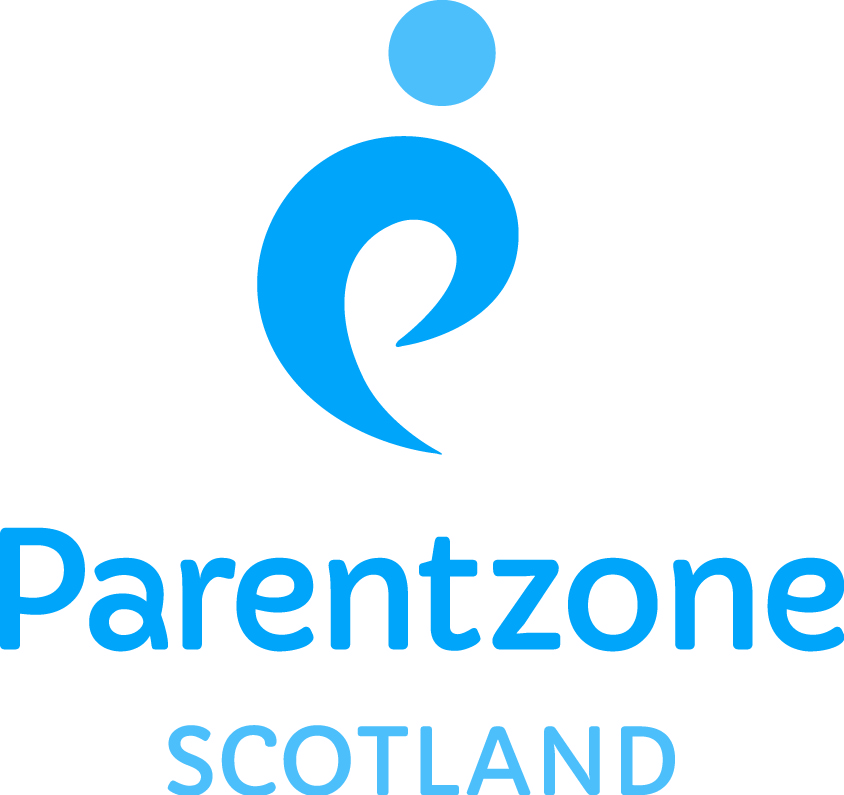 https://education.gov.scot/parentzone - parents can find out about everything from school term dates to exam results.  This site also offers information for pre-5 and post school.  It also lists relevant publications for parents and provides hyper-links to other useful organisations.https://education.gov.scot/inspection-reports - parents can access school and local authority inspection reports and find out more about the work of Education Scotland.http://www.ltscotland.org.uk/scottishschoolsonline-index-asp/ - parents can find out about individual schools.  They can choose a school and select what type of information they need such as Education Scotland reports, exam results, stay on rates and free school meal entitlement.https://www.childline.org.uk/info-advice/bullying-abuse-safety/ - contains information for parents and children on varying forms of bullying and provides help for parents and children who are affected by bullying.https://respectme.org.uk/ - Scotland’s anti-bullying service. Contains information for parents and children on varying forms of bullying and provides help for parents and children who are affected by bullying https://education.gov.scot/ - provides information and advice for parents as well as support and resources for education in Scotlandhttps://www.equalityhumanrights.com/en - contains information for everyone on equality laws within the government and local authorities.GlossaryCFE		Curriculum for ExcellenceASN		Additional Support NeedsEMA		Education Maintenance AllowanceASL		Additional Support for LearningSQA		Scottish Qualifications AuthorityFOI		Freedom of InformationHT 		Head TeacherDHT		Depute Head TeacherPT		Principal TeacherBM		Business ManagerCLD		Community Learning and DevelopmentGIRFEC	Getting it Right for Every ChildCPM		Child Planning Meeting (Early Years and Primary)YPPM		Young Person’s Planning Meeting (Secondary)The information in this school handbook is considered to be correct at the time of publication (August 2020), however, it is possible that there may be some updates as the school year progresses.Please check our school and The City of Edinburgh Council websites for latest information.Parent FeedbackPlease take a few minutes to fill in and return the questionnaire on this page. Your feedback will help us improve the hand book next year.Tell us what you thinkYour feedback will help us to improve our handbook.Name of school: ______________________________________Please tell us how we can improve the handbook next year.Thank you for filling in the questionnaire. Your views are appreciated. Please return this questionnaire to the school office.Throughout this handbook the term ‘parent’ has the meaning attributed in the Standards in Scotland's Schools Act 2000 and the Scottish Schools (Parental Involvement) Act 2006. This includes grandparents, carer or anyone else who has parental responsibility for the child.I hope you find all of the above information helpful and self-explanatory. If you have any queries about any of the information contained in this handbook, or indeed about any aspect of our school, please do not hesitate to contact me.Kind regards, Carol KyleHead TeacherBruntsfield Primary SchoolContact DetailsContact DetailsContact DetailsContact DetailsHead TeacherMs Carol KyleMs Carol KyleMs Carol KyleDepute Head Teacher/sMs Lesley Lamond, Mr Martyn Wood (Mrs Lisa Nicol is currently on maternity leave)Ms Lesley Lamond, Mr Martyn Wood (Mrs Lisa Nicol is currently on maternity leave)Ms Lesley Lamond, Mr Martyn Wood (Mrs Lisa Nicol is currently on maternity leave)Principal Teacher/sMs Jenny Dobie, currently Acting DHTMs Jenny Dobie, currently Acting DHTMs Jenny Dobie, currently Acting DHTBusiness ManagerMrs Lorna SibbaldMrs Lorna SibbaldMrs Lorna SibbaldAdministratorMiss Samaira ZuberMiss Samaira ZuberMiss Samaira ZuberAddress12 Montpelier, Edinburgh, EH10 4NA12 Montpelier, Edinburgh, EH10 4NA12 Montpelier, Edinburgh, EH10 4NATelephone Number0131 229 18210131 229 18210131 229 1821Websitewww.bruntsfield.edin.sch.ukwww.bruntsfield.edin.sch.ukwww.bruntsfield.edin.sch.ukE-mail Addressadmin@bruntsfield.edin.sch.ukadmin@bruntsfield.edin.sch.ukadmin@bruntsfield.edin.sch.ukAbout the SchoolAbout the SchoolAbout the SchoolAbout the SchoolStages of Education provided forStages of Education provided forPrimary 1 to Primary 7Primary 1 to Primary 7Current Roll Current Roll 630630Denominational status of the schoolDenominational status of the schoolNon-denominational Non-denominational Gaelic Medium Education (if relevant)Gaelic Medium Education (if relevant)Not applicableNot applicableOrganisation of the School DayOrganisation of the School DayOrganisation of the School DayOrganisation of the School DayP1 and P2Mondays – Thursdays Mondays – Thursdays FridaysStart Time9.00am9.00am9.00amLunch Time11.45am-12.30pm11.45am-12.30pmFinish Time3pm 3pm 12.05pm (11.55am during staggered finish times)P3, P4 and P5Mondays – Thursdays Mondays – Thursdays FridaysStart Time8.45am8.45am8.45amLunch Time12.00-12.50pm12.00-12.50pmFinish Time3.20pm 3.20pm 12.05pmP6 and P7Mondays – Thursdays Mondays – Thursdays FridaysStart Time8.30am8.30am8.30amLunch Time12.35-1.25pm12.35-1.25pmFinish Time3.05pm3.05pm11.50amMorning breaks are staggered to allow maximum use of space in the grounds. Morning breaks are staggered to allow maximum use of space in the grounds. Morning breaks are staggered to allow maximum use of space in the grounds. Morning breaks are staggered to allow maximum use of space in the grounds. P.E. days for pupils are shared by their class teacher. P.E. days for pupils are shared by their class teacher. P.E. days for pupils are shared by their class teacher. P.E. days for pupils are shared by their class teacher. Staff resumeMonday 10 August *2020Staff onlyTuesday  11 August *2020Pupils resumeWednesday 12 August2020Autumn HolidaySchools closedMonday 21 September2020All resumeTuesday 22 September *2020Mid-termAll breakFriday 16 October2020Staff resumeMonday 26 October *2020Pupils resumeTuesday 27 October2020Term endsTuesday22 December2020Staff resumeTuesday 5 January *2021Pupils resumeWednesday 6 January2021Mid-termAll breakFriday 5 February2021All resumeTuesday 16 February2021Term endsThursday 1 April2021The Easter break incorporates the following two holidaysThe Easter break incorporates the following two holidaysThe Easter break incorporates the following two holidaysThe Easter break incorporates the following two holidaysThe Easter break incorporates the following two holidaysGood FridaySchools closedFriday2 April2021Easter MondaySchools closedMonday5 April2021All ResumeTuesday 20 April2021May DaySchools closedMonday 3 May2021Staff onlyTuesday 4 May*2021Pupils resumeWednesday 5 May2021Victoria DaySchools closedMonday 24 May2021All resumeTuesday 25 May2021Term endsFriday 25 June2021Head Lice     Head lice are spread through head to head contact.Regular wet combing of your child’s hair using a head lice detection comb is the best way to catch this possible problem at an early stage.The only way to be sure that your child has head lice is to find a live louse. If you find live lice, get the correct lotion from your doctor, health visitor or pharmacist. Shampoos and other treatments are not effective.One treatment is two applications of the treatment lotion, seven days apart. If this is not followed then re-infection is likely.Advise family members and close friends that your child has head lice and that they should check their own hair. Only treat if live lice are found. Don’t be shy about advising others to check. Regular wet combing of your child’s hair with the head lice detector comb is the best protection as it allows you to detect the condition and treat it speedily.Through Curriculum for Excellence, we provide learning opportunities which ensure: challenge and enjoyment, breadth, progression, depth, personalisation and choice, coherence and relevance.We plan learning and teaching with our pupils and set learning in either an interdisciplinary contextor through discrete subject areas.Our work in school enables our pupils to become:Successful LearnersConfident IndividualsResponsible CitizensEffective Contributors‘Bruntsfield Star’ certificates are awarded to celebrate pupils’ successes and achievements. Classes are awarded House tokens for working successfully together. The class awarded most tokens each week earns the title of ‘Class of the Week’ and earns a reward. Citizenship badges are awarded by all members of staff to pupils who demonstrate trustworthiness, respect, responsibility and fairness, caring and citizenship. In line with a Curriculum for Excellence we promote the values of Wisdom, Justice, Compassion and Integrity in our Vision and all that we do.Pupils and teachers plan learning together by sharing learning intentions, agreeing success criteria and building on next steps. Plans for areas of study are agreed with the class and the teacher through a variety of ways such as Floor Book Planning, sharing ideas and mind maps. Parents share learning at Parent Consultation Meetings. Parental engagement in discussions about learning compliments and supports learning in school. If necessary, individual Child Planning Meetings are in place to support children and families as appropriate to meet individual needs.  Learning is continually assessed by teachers, using a variety of methods, to ensure appropriate progress, pace and challenge. Formative assessments aids planning and gives an indication of next steps. Assessment may take many forms, e.g. observation, discussion, looking at children’s work, use of benchmarks and will be used to plan next steps, support and challenge.Self- and peer-assessment is an integral part of learning and children are encouraged to set their own targets and to self-assess their work against agreed success criteria. Formal or summative assessments are used by class teachers to diagnose difficulties, recognise talents or check the pace of learning to plan appropriately. The support for learning teacher may carry out diagnostic assessments to identify individual needs and allocate support and resources as necessary.On entry to school, P1 teachers work with children using formative assessment strategies to plan learning at the correct level. At the end of P1, progress is assessed to ensure each child is on track. At various stages throughout the school, we use a variety of standardised assessments. The assessment data is used to help teachers confirm their overall assessments of abilities and needs and to plan their teaching. Assessment data also helps verify when a child is ready to move from one level to the next. Ongoing class assessments are carried out in reading, writing and mathematics and cover Curriculum for Excellence Early, First, Second and Third Levels. Levels are shared with parents and carers at parent consultation evenings and end of session reports.Sensitive Aspects of LearningA curricular programme of study is planned through our health and wellbeing topics and covers sensitive aspects of learning such as relationships, sexual health, parenthood and drugs awareness.The class teacher will keep you informed if and when sensitive aspects of learning are to be taught.There are many sports, music, art and drama clubs, run as extra-curricular activities by the Parent Council, Active Schools and school staff. Times and days of Parent Council clubs are available on their website at www.bruntsfield.org. Football, badminton, basketball, judo, tennis, running, swimming and gymnastics are some of the sports clubs which children have enjoyed. Choir and theatre club are some of the music options. Also available are art, chess, French and Spanish and theatre clubs.                                                                         The clubs offered vary from year to year depending on interest and instructor availability.           In addition to in-school activities, classes also make regular educational visits, field studies and enter a variety of competitions and events. These visits are linked to pupils’ class learning and successes are shared and celebrated in class and on our website.Additional Support for Learning at Bruntsfield Primary SchoolAt Bruntsfield, support is given to children who have additional learning, physical, sensory or behavioural needs or who require special help because the language they speak at home is not English. Teachers of ‘English as an Additional Language’ (EAL) and bilingual support assistants help children develop fluency in English.Bruntsfield has support for learning teachers and a team of pupil support assistants who work with pupils who need additional support. The level and type of support given varies. Some may require continual support, while others may receive short, intensive periods of support. Alternatively, the support for learning teachers may provide advice and support to class teachers in terms of learning and teaching strategies or resources. If a child needs considerable support for learning, parents and carers are notified.If a child has a severe learning or behavioural need, a referral will be made to Psychological Services for an assessment in consultation with parents and carers. Further information on co-ordinated support plans, individualised educational programmes and additional support plans may be obtained from the school additional support for learning team.Children who have special aptitudes or interests are supported and challenged to develop their full potential. The strategies to support highly able learners are varied, and specific to each child. Staff, parents, carers, pupils and partnership services and agencies work together to meet the needs of all to ensure we ‘Get it Right for Every Child’. You may hear this referred to as the ‘GIRFEC’ approach.Bruntsfield Primary School Standard and Quality Report is published on our website each year. Our School has achieved its third Green Flag and Silver Rights Respecting Schools Award. Bruntsfield Primary School was inspected in January 2020 where learning and teaching were judged to be good and raising attainment very good. Details of achievements throughout the school session are celebrated in class, at Assemblies and posted on our Website, Twitter and School Blogs. Bruntsfield Primary School Improvement Plan is published on our website each year. This session’s focus areas are:Health and WellbeingEquity and InclusionTeaching and Learning (digital learning, blended learning, literacy, maths and numeracy).Did you findPlease tickPlease tickthe handbook useful?YesNothe information you expected? YesNothe handbook easy to use?YesNo